Supplementary MaterialSupplementary Figures and TablesSupplementary Figures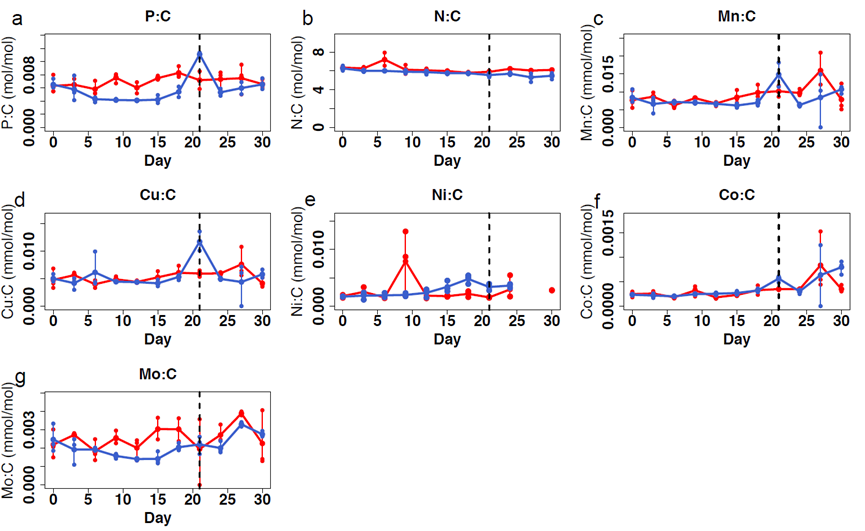 Supplementary Figure 1. Elemental ratios determined throughout the duration of the exponentially fed batch culture at steady state (day≥21) for Trichodesmium ISM101 growing with a constant dilution rate of 0.1 d−1 with 2 different P sources (DIP and MPA). Points show triplicate measurements every three days, lines map the change in the mean value with time, right side of the dashed line is considered to be the steady state.Supplementary Figure 2. Parameters determined at steady state (day≥21) for Trichodesmium ISM101 growing with a constant dilution rate of 0.1 d−1 with 2 different P sources (DIP and MPA). a, F0. b, Fv/Fm. c, Filament concentration. d, Chlorophyll a concentration. e, POC. f. Particulate Fe concentration. Letters indicate statistically significant differences between treatments (pairwise Wilcox test, p<0.05). 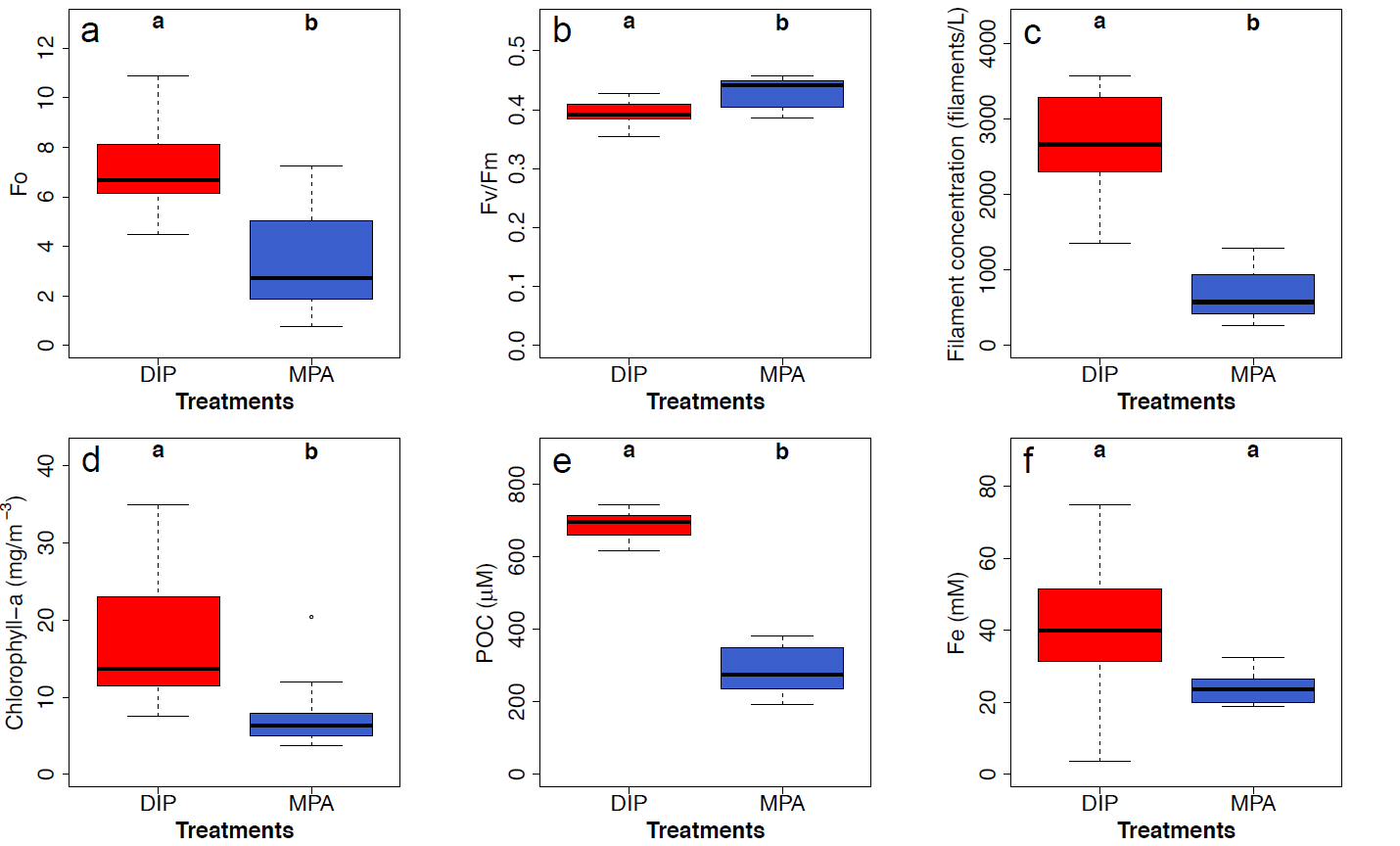 Supplementary FiguresSupplementary Table 1. Modified YBCII media recipe used in our experimentComponentConcentration in media (mol L-1)Major saltNaCl0.42KCl0.01NaHCO30.0025H3BO30.00058KBr0.00097NaF0.00007MgSO40.025MgCl20.02CaCl20.01SrCl20.000065LiCl0.03MacronutrientNa2EDTA·2H2O2.0×10-6CuSO4·5H2O8.0×10-9ZnSO4·7H2O2.0×10-8CoCl2·6H2O8.0×10-9MnCl2·4H2O1.8×10-8Na2MO4·2H2O1.0×10-7NiSO4·6H2O2.0×10-8Na2SeO31.0×10-8FeEDTA4.0×10-8VitaminThiamine3.0×10-7Biotin2.0×10-9Cyanocobalamin3.7×10-10